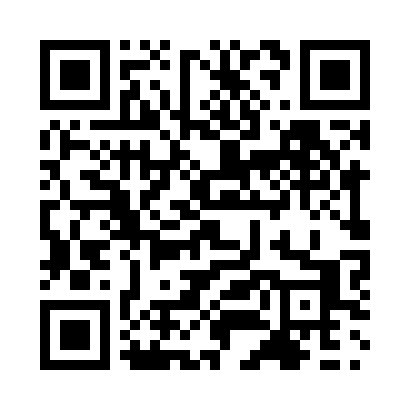 Prayer times for Hanam, South KoreaWed 1 May 2024 - Fri 31 May 2024High Latitude Method: NonePrayer Calculation Method: Muslim World LeagueAsar Calculation Method: ShafiPrayer times provided by https://www.salahtimes.comDateDayFajrSunriseDhuhrAsrMaghribIsha1Wed3:585:3612:284:167:218:532Thu3:565:3512:284:167:228:553Fri3:555:3412:284:167:238:564Sat3:535:3312:284:167:248:575Sun3:525:3112:284:167:258:596Mon3:505:3012:284:177:269:007Tue3:495:2912:284:177:279:018Wed3:475:2812:284:177:289:029Thu3:465:2712:284:177:289:0410Fri3:445:2612:284:177:299:0511Sat3:435:2512:284:177:309:0612Sun3:425:2512:284:187:319:0713Mon3:405:2412:284:187:329:0914Tue3:395:2312:284:187:339:1015Wed3:385:2212:284:187:349:1116Thu3:375:2112:284:187:349:1217Fri3:355:2012:284:197:359:1418Sat3:345:2012:284:197:369:1519Sun3:335:1912:284:197:379:1620Mon3:325:1812:284:197:389:1721Tue3:315:1712:284:197:399:1822Wed3:305:1712:284:207:399:2023Thu3:295:1612:284:207:409:2124Fri3:285:1512:284:207:419:2225Sat3:275:1512:284:207:429:2326Sun3:265:1412:284:207:439:2427Mon3:255:1412:284:217:439:2528Tue3:245:1312:294:217:449:2629Wed3:235:1312:294:217:459:2730Thu3:225:1212:294:217:459:2831Fri3:225:1212:294:227:469:29